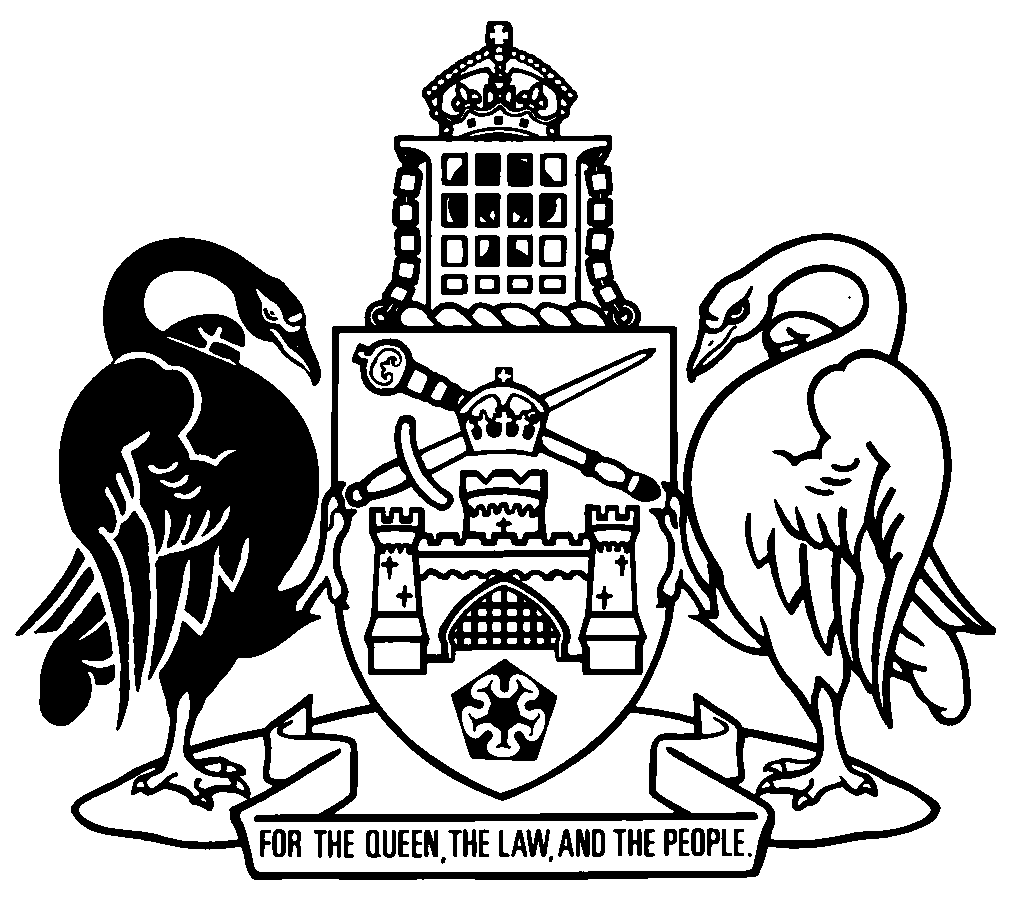 Australian Capital TerritorySL2001-18made under theRepublication No 7Effective:  4 November 2004 – 1 July 2005Republication date: 4 November 2004Last amendment made by A2004-15
(republication includes editorial amendments 
under Legislation Act)About this republicationThe republished lawThis is a republication of the Gas Safety Regulation 2001, made under the Gas Safety Act 2000 (including any amendment made under the Legislation Act 2001, part 11.3 (Editorial changes)) as in force on .  It also includes any amendment, repeal or expiry affecting the republished law to .  The legislation history and amendment history of the republished law are set out in endnotes 3 and 4. Kinds of republicationsThe Parliamentary Counsel’s Office prepares 2 kinds of republications of ACT laws (see the ACT legislation register at www.legislation.act.gov.au):authorised republications to which the Legislation Act 2001 appliesunauthorised republications.The status of this republication appears on the bottom of each page.Editorial changesThe Legislation Act 2001, part 11.3 authorises the Parliamentary Counsel to make editorial amendments and other changes of a formal nature when preparing a law for republication.  Editorial changes do not change the effect of the law, but have effect as if they had been made by an Act commencing on the republication date (see Legislation Act 2001, s 115 and s 117).  The changes are made if the Parliamentary Counsel considers they are desirable to bring the law into line, or more closely into line, with current legislative drafting practice.  This republication includes amendments made under part 11.3 (see endnote 1).Uncommenced provisions and amendmentsIf a provision of the republished law has not commenced or is affected by an uncommenced amendment, the symbol  U  appears immediately before the provision heading.  The text of the uncommenced provision or amendment appears only in the last endnote.ModificationsIf a provision of the republished law is affected by a current modification, the symbol  M  appears immediately before the provision heading.  The text of the modifying provision appears in the endnotes.  For the legal status of modifications, see Legislation Act 2001, section 95.PenaltiesThe value of a penalty unit for an offence against this republished law at the republication date is—	(a)	if the person charged is an individual—$100; or	(b)	if the person charged is a corporation—$500.Australian Capital Territorymade under theContents	PagePart 1	Preliminary	2	1	Name of regulation	2	3	Dictionary	2	4	Notes	2	4AA	Offences against regulation—application of Criminal Code etc	2	4A	References to Australian Gas Association standards and codes	3Part 2	Work safety and standards	4Division 2.1	Gasfitting work	4	6	Testing gasfitting work on consumer piping system—Act, s 8	4	7	Testing gas connection service	4	9	Testing appliance connection	5	10	Testing appliance disconnection etc	6	11	Compliance indicators	6	12	Certificates of compliance	7	13	Interfering with compliance indicators	7	15	Unsafe consumer piping system—Act, s 12	8	16	Interfering with defect tags	8	17	Chief executive may direct testing of consumer piping system	9Division 2.2	Appliance work	10	17A	Accreditation to do appliance work	10	17B	Certificate of accreditation	11	17C	Appliance work—testing	11	17D	Unsafe appliance	12	17E	Interfering with defect tag	14Part 3	Use of consumer piping systems and appliances	15	18	Consumer piping system not to be used unless certified safe	15Part 3A	Regulation of appliances	16	18B	Appliances declared to be approved—Act, s 20 (1)	16	18C	Approval by chief executive, type A appliance—Act, s 21	16	18D	Approval by chief executive, type B appliance—Act, s 21	17	18E	Application for approval of type B appliance	17	18F	Prescribed circumstances for unapproved appliances—Act, s 24 (4)	18	18G	Compliance indicators—Act, s 25	19	18H	Prescribed circumstances for prohibited appliances—Act, s 28 (4)	20Part 4	Miscellaneous	21	19	Approved defect tags	21	19A	Approved compliance indicator	21	20	Serious gas accidents—prescribed amount	21	20A	Review of decisions	21	20B	Notification of decisions	22	21	Place for keeping records—Act, s 19 (2) (b) and s 65 (5) (b)	22Part 5	Savings and transitional provisions	23	22	Records of former certificate information to be kept	23	23	Compliance indicators	23	24	Defect tags	23Dictionary		24Endnotes		25	1	About the endnotes	25	2	Abbreviation key	25	3	Legislation history	26	4	Amendment history	26	5	Earlier republications	29Australian Capital TerritoryGas Safety Regulation 2001     made under theGas Safety Act 2000Part 1	Preliminary1	Name of regulationThis regulation is the Gas Safety Regulation 2001.3	DictionaryThe dictionary at the end of this regulation is part of this regulation.Note 1	The dictionary at the end of this regulation defines certain terms used in this regulation, and includes references (signpost definitions) to other terms defined elsewhere in this regulation or in other legislation.	For example, the signpost definition ‘gas distributor—see the Utilities Act 2000, dictionary.’ means that the term ‘gas distributor’ is defined in that dictionary and the definition applies to this regulation.Note 2	A definition in the dictionary (including a signpost definition) applies to the entire regulation unless the definition, or another provision of the regulation, provides otherwise or the contrary intention otherwise appears (see Legislation Act, s 155 and s 156 (1)).4	NotesA note included in this regulation is explanatory and is not part of this regulation.Note	See the Legislation Act, s 127 (1), (4) and (5) for the legal status of notes.4AA	Offences against regulation—application of Criminal Code etcOther legislation applies in relation to offences against this regulation.Note 1	Criminal CodeThe Criminal Code, ch 2 applies to the following offences against this regulation (see Code, pt 2.1):·	s 17D (2) and (4) (Unsafe appliance)·	s 17E (1) (Interfering with defect tag)·	s 18G (4) (Compliance indicators—Act, s 25)The chapter sets out the general principles of criminal responsibility (including burdens of proof and general defences), and defines terms used for offences to which the Code applies (eg conduct, intention, recklessness and strict liability).Note 2	Penalty unitsThe Legislation Act, s 133 deals with the meaning of offence penalties that are expressed in penalty units.4A	References to Australian Gas Association standards and codes	(1)	In this regulation, a reference consisting of the letters ‘AG’ followed by a number is a reference to the standard or code so numbered, published by or on behalf of the Australian Gas Association (a gas association standard or code).	(2)	A gas association standard or code applied by this regulation is applied as in force from time to time.Part 2	Work safety and standardsDivision 2.1	Gasfitting work6	Testing gasfitting work on consumer piping system—Act, s 8Immediately after completing gasfitting work on a consumer piping system, the responsible gasfitter must—	(a)	cap any appliance outlet from the system that does not have an appliance connected to it; and	(b)	if the work included the installation of a system—test the system for defects and ensure that it is safe; and	(c)	if the work was done on part of the system—test the part for defects and ensure that the system is safe.Maximum penalty: 10 penalty units.7	Testing gas connection service	(1)	A person who connects a consumer piping system to a gas distribution network must—	(a)	ensure that the system and the installation of each appliance comply with all relevant codes; and	(b)	inspect and test each appliance connected to the system to ensure that it operates in accordance with the manufacturer’s instructions and specifications and that its installation complies with any condition of an exemption under subsection (2) or section 9 (2).Maximum penalty: 10 penalty units.Note	Code is defined in the Act, dict, as a code of practice approved under the Act, s 65 (Codes of practice) as varied and in force from time to time.	(2)	The chief executive may exempt a person from the application of subsection (1) (a) to the installation of an appliance if the chief executive believes on reasonable grounds that—	(a)	compliance with the relevant codes does not justify the cost of compliance; and	(b)	the degree of safety reached in other ways is acceptable.	(3)	The chief executive must give the person written notice of the exemption.	(4)	An exemption under this section is subject to any condition stated in the exemption.9	Testing appliance connection	(1)	Immediately after connecting an appliance to a gas outlet in a consumer piping system that is connected to a gas distribution network, the responsible gasfitter must—	(a)	ensure that the installation of the appliance complies with all relevant codes; and	(b)	inspect and test the appliance to ensure that it operates in accordance with the manufacturer’s instructions and specifications and that its installation complies with any condition of an exemption under subsection (2) or section 7 (2).Maximum penalty: 10 penalty units.	(2)	The chief executive may exempt a person from the application of subsection (1) (a) to the installation of an appliance if the chief executive believes on reasonable grounds that—	(a)	compliance with the relevant codes does not justify the cost of compliance; and	(b)	the degree of safety reached in other ways is acceptable.	(3)	The chief executive must give the person written notice of the exemption.	(4)	An exemption under this section is subject to any condition stated in the exemption.10	Testing appliance disconnection etc	(1)	This section applies to gasfitting work if—	(a)	in the course of the work an appliance (the original appliance) is disconnected from a consumer piping system; and 	(b)	the original appliance has not been reconnected; and	(c)	another appliance has not been connected in place of the original appliance.	(2)	This section applies to gasfitting work whether or not other gasfitting work is performed on the same consumer piping system.	(3)	As soon as possible after the gasfitting work is performed and before leaving the premises where, at the time of the disconnection, the original appliance was located, the person must—	(a)	cap the system outlet for the appliance; and 	(b)	test the system and ensure that there are no leaks.Maximum penalty: 10 penalty units.11	Compliance indicators	(1)	For the Act, section 9 (1), a compliance indicator must be fixed in a conspicuous place to a permanent structure near the meter through which gas is conveyed to the consumer piping system.	(2)	For the Act, section 9 (2), a compliance indicator must contain sufficient details to identify the consumer piping system that it refers to and the certificate of compliance given for the work.12	Certificates of compliance	(1)	For the Act, section 9 (1), the certificate of compliance must be signed by the gasfitter and given to the owner or occupier of the premises where the gasfitting work is completed, either—	(a)	by giving it to the owner or occupier personally; or	(b)	by leaving it, addressed to the owner or occupier, in a conspicuous place on the premises.	(2)	A gasfitter who gives a certificate of compliance in relation to gasfitting work must give a copy of the certificate to the chief executive.Maximum penalty: 10 penalty units.	(3)	A gasfitter who gives a certificate of compliance must keep a copy of the certificate for at least 2 years after the day it was signed.Maximum penalty: 10 penalty units.	(4)	The chief executive must keep a record of the information in a certificate received under subsection (2) for at least 10 years after the day of receipt.13	Interfering with compliance indicators	(1)	A person must not, without reasonable excuse, remove, alter, damage or deface a compliance indicator attached to a consumer piping system.Maximum penalty: 10 penalty units.	(2)	Subsection (1) does not apply to the removal of a compliance indicator by the person who attached it to the consumer piping system, or by an inspector, if the person or the inspector believes on reasonable grounds that the system is safe.	(3)	An inspector who removes a compliance indicator under subsection (2) must, as soon as practicable, notify, in writing, the person who had attached the indicator of the removal.15	Unsafe consumer piping system—Act, s 12	(1)	For the Act, section 12 (2), the responsible gasfitter must, immediately on discovering that a consumer piping system is unsafe—	(a)	isolate the system from the gas supply; and	(b)	securely attach, in a conspicuous place to an appropriate meter control or isolation valve in the system, a defect tag that indicates that the system has been isolated because it is unsafe.Note	If a defect tag is approved under s 19 (Approved defect tags) for this section, the tag must be used.	(2)	For the Act, section 12 (2), the notice of the unsafe system and the action necessary to make it safe must be given to the owner or occupier of the premises and to an inspector.	(3)	A gasfitter who gives a notice under subsection (2) must keep for at least 5 years a record of the notice sufficient to identify the premises where the system is located and when the notice was given.Maximum penalty: 10 penalty units.	(4)	A gasfitter who keeps a record under subsection (3) must not, without reasonable excuse, fail to produce the record if requested to do so by an inspector.Maximum penalty:  10 penalty units.16	Interfering with defect tags	(1)	A person must not, without reasonable excuse, remove, alter, damage or deface a defect tag attached to a consumer piping system.Maximum penalty: 10 penalty units.	(2)	Subsection (1) does not apply to the removal of a defect tag by the person who attached it to the consumer piping system, or by an inspector, if the person or the inspector believes on reasonable grounds that the system is safe.	(3)	An inspector who removes a defect tag under subsection (2) must, as soon as practicable, notify, in writing, the person who had attached the tag of the removal.17	Chief executive may direct testing of consumer piping system	(1)	This section applies if the chief executive believes on reasonable grounds that a consumer piping system is not safe, or may not be safe, having regard to all or any of the following matters:	(a)	the period since the system was tested;	(b)	the age of the system;	(c)	the number of times work has been done on the system;	(d)	an accident, a natural disaster, the alteration of the premises or some other act that may have adversely affected the system.	(2)	The chief executive may, by written notice, direct the owner of premises where the system is installed to arrange for the system to be tested to find out if it is safe.	(3)	The direction may state that the period within which the testing is to be completed.	(4)	A person must not, without reasonable excuse, contravene a direction under subsection (2).Maximum penalty (subsection (4)): 10 penalty units.Division 2.2	Appliance work17A	Accreditation to do appliance work	(1)	The chief executive must approve a code in relation to the accreditation of people to do appliance work.Note	A person must not do appliance work of a particular kind unless accredited to do work of that kind (see Act, s 13).	(2)	The code may make provision in relation to accreditation, including provision for—	(a)	the qualifications and practical experience required for accreditation; and	(b)	the imposition of conditions on accreditation; and	(c)	the duration and renewal of accreditation; and	(d)	the suspension or cancellation of accreditation.	(3)	A code approved under subsection (1) is a disallowable instrument.Note	A disallowable instrument must be notified, and presented to the Legislative Assembly, under the Legislation Act.	(4)	The chief executive must keep a register of people accredited to do appliance work.	(5)	The register must contain the following details in relation to each person accredited to do appliance work—	(a)	the type of appliance work the person is accredited to do;	(b)	the period of the person’s accreditation;	(c)	any conditions imposed on the person’s accreditation.	(6)	The chief executive must make a copy of the register available for public inspection during ordinary office hours at the office of the chief executive and at any other place decided by the chief executive.17B	Certificate of accreditation	(1)	An accredited appliance worker must not, without reasonable excuse, fail to produce his or her certificate of accreditation if asked to do so by—	(a)	an inspector; or	(b)	the owner or occupier of premises where the appliance worker is carrying out appliance work.	(2)	If a person’s accreditation is suspended or cancelled, the person must not, without reasonable excuse, fail to return his or her certificate of accreditation to the chief executive within 7 days after the day when the suspension or cancellation takes effect.	(3)	After the end of a period of suspension of a person’s accreditation, the chief executive must, on request, return the person’s certificate of accreditation unless—	(a)	the accreditation has been earlier cancelled or is further suspended; or	(b)	the period of accreditation has ended.17C	Appliance work—testing 	(1)	Immediately after completing appliance work, an accredited appliance worker must—	(a)	inspect and test the appliance; and	(b)	ensure that the appliance operates in accordance with the manufacturer’s instructions and specifications. 	(2)	An accredited appliance worker must keep, for at least 5 years, a record of appliance work done sufficient to identify the appliance worked on, the premises where the appliance is located and when the work was completed.	(3)	An accredited appliance worker who keeps a record under subsection (2) must not, without reasonable excuse, fail to produce the record if asked to do so by an inspector.17D	Unsafe appliance	(1)	This section applies if an accredited appliance worker—	(a)	inspects and tests an appliance under section 17C or at the request of the owner or occupier of the premises where the appliance is located; and	(b)	believes on reasonable grounds the appliance is unsafe.	(2)	The appliance worker must immediately—	(a)	isolate the appliance from gas and electricity supplies; and	(b)	if necessary, disconnect the appliance from the consumer piping system or the electricity supply; and	(c)	securely attach, in a conspicuous place on the appliance, a defect tag that—	(i)	indicates that the appliance is unsafe and should not be operated; andExample‘danger, do not operate’Note	An example is part of the regulation, is not exhaustive and may extend, but does not limit, the meaning of the provision in which it appears (see Legislation Act, s 126 and s 132).	(ii)	indicates that the appliance has been isolated or disconnected; and	(iii)	states the reason for the isolation or disconnection; and	(iv)	states the name, accreditation number and telephone number of the appliance worker. Maximum penalty:  10 penalty units. Note	If a defect tag is approved under s 19 (Approved defect tags) for this section, the tag must be used.	(3)	An appliance worker meets the requirements of subsection (2) (a) if the appliance worker engages a qualified person to undertake necessary work for which the appliance worker is not qualified under the Act or the Electricity Safety Act 1971.	(4)	The appliance worker must give the owner or occupier of the premises written notice of the unsafe appliance—	(a)	identifying the appliance and its location; and	(b)	stating the date when the notice is given; and	(c)	setting out the reason for the isolation of the appliance and the action necessary to make it safe; and	(d)	stating the name, accreditation number and telephone number of the appliance worker.Maximum penalty:  10 penalty units. 	(5)	The appliance worker must also tell an inspector about the unsafe appliance and the action taken under subsection (2).	(6)	An appliance worker who gives a notice under subsection (4) must keep, for at least 5 years, a record of the notice sufficient to identify the unsafe appliance, the premises where the appliance is located and when the notice was given.	(7)	An appliance worker who keeps a record under subsection (5) must not, without reasonable excuse, fail to produce the record if asked to do so by an inspector.	(8)	An offence against this section is a strict liability offence.17E	Interfering with defect tag	(1)	A person must not remove, alter, damage or deface a defect tag attached to an appliance.Maximum penalty:  10 penalty units.	(2)	Subsection (1) does not apply to the removal of a defect tag by the person who attached it to the appliance, or by an inspector, if the person or inspector believes on reasonable grounds that the appliance is safe.	(3)	An inspector who removes a defect tag under subsection (2) must, as soon as practicable, tell the person who attached the tag about the removal.	(4)	Also, subsection (1) does not apply to a person who has a reasonable excuse for removing, altering, damaging or defacing the tag.Example of reasonable excuseremoving a tag from an appliance to use the appliance as scrapNote	An example is part of the regulation, is not exhaustive and may extend, but does not limit, the meaning of the provision in which it appears (see Legislation Act, s 126 and s 132).	(5)	An offence against this section is a strict liability offence.Part 3	Use of consumer piping systems and appliances18	Consumer piping system not to be used unless certified safe	(1)	This section applies to a consumer piping system on which gasfitting work is done after the commencement of this regulation, whether the work involves—	(a)	installation of the system as new; or	(b)	work on a previously existing system.	(2)	The owner of the system must not, without reasonable excuse, use gas supplied through the system, or allow gas supplied through the system to be used, unless, in relation to the gasfitting work done after the commencement—	(a)	a compliance indicator is attached in accordance with section 11 (Compliance indicators); and	(b)	a certificate of compliance has been given in accordance with section 12 (Certificates of compliance).Maximum penalty: 10 penalty units.	(3)	Subsection (1) does not apply to the testing of the system by the responsible gasfitter in relation to the gasfitting work.Part 3A	Regulation of appliances18B	Appliances declared to be approved—Act, s 20 (1)		The following kinds of appliances are approved:	(a)	an appliance listed in the Australian Gas Association Directory of Certified Gas Appliances and Components, as in force from time to time; 	(b)	an appliance approved under the Australian Gas Association Second Tier Appliance Scheme (Individual Compliance Approval) before 20 December 2001 that meets the requirements of that scheme as in force when the appliance was approved;	(c)	a type B appliance approved under the procedures for the approval of industrial and commercial appliances set out in the Australian Gas Association Standard 501 (Australian Standard 3814) before 20 December 2001 that meets the requirements of that standard as in force when the appliance was approved. 18C	Approval by chief executive, type A appliance—Act, s 21	(1)	For the Act, section 21 (1) (a), the relevant examinations and tests for a type A appliance are—	(a)	for an appliance to which a certification scheme under an Australian Gas Association code applies—the examinations and tests required by the scheme; and	(b)	any other examinations and tests stated by the chief executive in a written notice given to the applicant.	(2)	For the Act, section 21 (1) (b), the relevant requirements for a type A appliance are—	(a)	for an appliance to which a certification scheme under an Australian Gas Association code applies—the approval requirements of the scheme; and	(b)	any other requirements stated by the chief executive in a written notice given to the applicant.18D	Approval by chief executive, type B appliance—Act, s 21	(1)	For the Act, section 21 (1) (a), the relevant examinations and tests for a type B appliance are—	(a)	the examinations and tests set out in the Australian Gas Association Standard AG 501 (Australian Standard 3814); and	(b)	any other examinations and tests stated by the chief executive in a written notice given to the applicant.	(2)	For the Act, section 21 (1) (b), the relevant requirements for a type B appliance are—	(a)	the requirements for approval of industrial and commercial appliances set out in the Australian Gas Association Standard AG 501 (Australian Standard 3814); and	(b)	any other requirements stated by the chief executive in a written notice given to the applicant.18E	Application for approval of type B appliance	(1)	An application under the Act, section 22 for approval of a type B appliance must be given to the chief executive before the appliance is installed.	(2)	The application must comply with the procedures for the approval of industrial and commercial appliances set out in the Australian Gas Association Standard AG 501 (Australian Standard 3814), Appendix B, to the extent that they are not inconsistent with this section.	(3)	The chief executive must, within 20 days after receiving an application—	(a)	approve the commissioning of the appliance (with or without conditions); orExampleIt may be a condition of commissioning that the appliance be operated only in the presence of an accredited appliance worker.Note	An example is part of the regulation, is not exhaustive and may extend, but does not limit, the meaning of the provision in which it appears (see Legislation Act, s 126 and s 132).	(b)	refuse to approve the application; or	(c)	extend the time for giving approval for commissioning of the appliance.	(4)	The chief executive must, as soon as practicable—	(a)	tell the applicant in writing of the decision under subsection (3); and	(b)	if the application is refused or the time for giving approval extended—give reasons for the decision.18F	Prescribed circumstances for unapproved appliances—Act, s 24 (4) The Act, section 24 does not apply in the following circumstances:	(a)	the connection of an appliance to a consumer piping system or its use, in accordance with approval for commissioning, under section 18E; 	(b)	the connection of an appliance to a consumer piping system, or its use, with the chief executive’s approval, for product testing, product development or experimental purposes; 	(c)	the sale, for scrap material, of an appliance that has been disabled for the use of gas.18G	Compliance indicators—Act, s 25	(1)	A compliance indicator must be attached in a conspicuous place to an appliance declared to be approved under section 18B. 	(2)	If an appliance is approved by the chief executive under the Act, section 20, the applicant for approval must attach a compliance indicator to the appliance, in a conspicuous place, as soon as practicable after it is approved.	(3)	For this section, a compliance indicator for a type B appliance must be of durable material and contain at least the following information:	(a)	a description of the appliance;	(b)	the name and licence number of the gasfitter who connects the appliance to the consumer piping system;	(c)	the name of the commissioning agent;	(d)	the name and accreditation number of the accredited appliance worker who carries out the commissioning; 	(e)	the date of approval;	(f)	the approval number;	(g)	the following information expressed in kPa:	(i)	the designed inlet pressure; 	(ii)	the maximum inlet pressure; 	(iii)	the outlet pressure; 	(iv)	the over pressure protection limit; 	(v)	the over pressure set point; 	(vi)	the high gas pressure switch (HGPS) setting.Note 1	If a compliance indicator is approved under s 19A (Approved compliance indicator) for this section, the approved indicator must be used.Note 2	There is a penalty for attaching a compliance indicator to an appliance that is not approved (see Act, s 26 (2)).Note 3	There is a penalty for attaching to an appliance anything that falsely purports to be a compliance indicator (see Act, s 26 (3)).	(4)	A person must not remove, alter, damage or deface a compliance indicator attached to an appliance.Maximum penalty:  10 penalty units.	(5)	Subsection (4) does not apply to a person who has a reasonable excuse for removing, altering, damaging or defacing the compliance indicator.Example of reasonable excuseremoving a compliance indicator to use the appliance as scrapNote	An example is part of the regulation, is not exhaustive and may extend, but does not limit, the meaning of the provision in which it appears (see Legislation Act, s 126 and s 132).	(6)	An offence against this section is a strict liability offence.18H	Prescribed circumstances for prohibited appliances—Act, s 28 (4)The Act, section 28 does not apply in the following circumstances:	(a)	the connection of an appliance to a consumer piping system, or its use, with the chief executive’s approval, for product testing, product development or experimental purposes; 	(b)	the sale, for scrap material, of an appliance that has been disabled for the use of gas.Part 4	Miscellaneous19	Approved defect tags	(1)	The chief executive may approve defect tags for this regulation.	(2)	If the chief executive approves a defect tag for a particular purpose, the defect tag must be used for that purpose.19A	Approved compliance indicator	(1)	The chief executive may approve compliance indicators for this regulation. 	(2)	If the chief executive approves a compliance indicator for a purpose, the compliance indicator must be used for that purpose.20	Serious gas accidents—prescribed amountFor the Act, dictionary, definition of serious gas accident, paragraph (c), the prescribed amount is $2 000.20A	Review of decisions	(1)	Application may be made to the administrative appeals tribunal for review of the following decisions:	(a)	refusing to exempt a person under section 7 (2) (Testing gas connection service);	(b)	exempting a person under section 7 (2) subject to a condition;	(c)	refusing to exempt a person under section 9 (2) (Testing appliance connection);	(d)	exempting a person under section 9 (2) subject to a condition;	(e)	refusing to approve an appliance for commissioning under section 18E (Application for approval of type B appliance);	(f)	refusing to approve the connection of an appliance, or its use, for product testing, product development or experimental purposes under section 18F (Prescribed circumstances for unapproved appliances—Act, s 24 (4));	(g)	refusing to approve the connection of an appliance, or its use, for product testing, product development or experimental purposes under section 18H (Prescribed circumstances for prohibited appliances—Act, s 28 (4)).	(2)	Application may be made to the administrative appeals tribunal for review of a decision under a code approved for section 17A (1)—	(a)	refusing to accredit a person to do appliance work; or	(b)	imposing a condition on a person’s accreditation; or	(c)	refusing to renew a person’s accreditation; or	(d)	suspending a person’s accreditation; or	(e)	cancelling a person’s accreditation.20B	Notification of decisions	(1)	A person who makes a decision mentioned in section 20A must give written notice of the decision to the person affected by the decision.	(2)	A notice under subsection (1) must be in accordance with the code of practice in force under the Administrative Appeals Tribunal Act 1989, section 25B (1).21	Place for keeping records—Act, s 19 (2) (b) and s 65 (5) (b)The office of ACT Workcover is prescribed.Part 5	Savings and transitional provisions22	Records of former certificate information to be kept	(1)	Despite the repeal of the Gas Supply Regulations 1999, the provisions of that regulation, section 17 (2) continues to apply in relation to the owner or operator of a distribution pipeline who, under the repealed regulation, received information contained in a certificate of compliance.	(2)	This section expires 10 years after its commencement.23	Compliance indicators	(1)	In this regulation:compliance indicator includes a compliance plate attached in relation to a consumer piping system under the Gas Supply Regulations 1999 (repealed), section 15 (2).	(2)	This section expires on 1 July 2005.24	Defect tags	(1)	In this regulation:defect tag includes an approved tag attached in relation to a consumer piping system under the Gas Supply Regulations 1999 (repealed), section 14 (2).	(2)	This section expires on 1 July 2005.Dictionary(see s 3)Note 1	The Legislation Act contains definitions and other provisions relevant to this Act.Note 2	For example, the Legislation Act, dict, pt 1, defines the following terms:·	function·	under.Note 3	Terms used in this regulation have the same meaning that they have in the Gas Safety Act 2000 (see Legislation Act, s 148).  For example, the following term is defined in the Gas Safety Act 2000, dict:·	premises.appliance, in part 2 (Work safety and standards), does not include an appliance designed to be portable by users.Australian Gas Association means the company named The Australian Gas Association (ACN 004206044). certificate of accreditation means a certificate of accreditation under the accreditation code approved under section 17A.defect tag––	(a)	for a consumer piping system––see section 15 (1);	(b)	for an appliance––see section 17D.gas distribution network means a gas distribution network under the Utilities Act 2000, section 10 (2).gas distributor—see the Utilities Act 2000, dictionary.type A appliance—see Australian Gas Association Standard AG 601 (Australian Standard 5601).type B appliance—see Australian Gas Association Standard AG 601 (Australian Standard 5601).Endnotes1	About the endnotesAmending and modifying laws are annotated in the legislation history and the amendment history.  Current modifications are not included in the republished law but are set out in the endnotes.Not all editorial amendments made under the Legislation Act 2001, part 11.3 are annotated in the amendment history.  Full details of any amendments can be obtained from the Parliamentary Counsel’s Office.Uncommenced amending laws and expiries are listed in the legislation history and the amendment history.  These details are underlined.  Uncommenced provisions and amendments are not included in the republished law but are set out in the last endnote.If all the provisions of the law have been renumbered, a table of renumbered provisions gives details of previous and current numbering.  The endnotes also include a table of earlier republications.2	Abbreviation key3	Legislation historyThis regulation was originally the Gas Safety Regulations 2001.  It was renamed under the Legislation Act 2001.Gas Safety Regulation 2001 No 18notified 21 June 2001 (Gaz 2001 No S37)commenced 21 June 2001 (s 2)as amended byGas Safety Amendment Regulations 2002 (No 1) SL2002-30notified LR 29 October 2002s 1, s 2 commenced 29 October 2002 (LA s 75)remainder commenced 1 January 2003 (s 2)Urban Services (Application of Criminal Code) Amendment Regulations 2002 SL2003-1 pt 2notified LR 9 January 2003s 1, s 2 commenced 9 January 2003 (LA s 75 (1))pt 2 commenced 10 January 2003 (s 2 (1) (b))Construction Occupations Legislation Amendment Act 2004 A2004-13 sch 1 pt 1.2, sch 2 pt 2.15notified LR 26 March 2004
s 1, s 2 commenced 26 March 2004 (LA s 75 (1))
sch 1 pt 1.2, sch 2 pt 2.15 commenced 1 September 2004 (s 2 and see Construction Occupations (Licensing) Act 2004 A2004-12, s 2 and CN2004-8)Criminal Code (Theft, Fraud, Bribery and Related Offences) Amendment Act 2004 A2004-15 sch 2 pt 2.42notified LR 26 March 2004
s 1, s 2 commenced 26 March 2004 (LA s 75 (1))
sch 2 pt 2.42 commenced 9 April 2004 (s 2 (1))4	Amendment historyName of regulations 1	am R7 LACommencements 2	om R1 (IA s 43 (4))Offences against regulation—application of Criminal Code etcs 4AA	ins SL2003-1 s 4References to Australian Gas Association standards and codess 4A	ins 2002 No 30 s 4	sub SL2003-1 s 4Gasfitting workdiv 2.1 hdg	ins 2002 No 30 s 5Work declared to be gasfitting work—Act, dict, def gasfitting work, par (c)s 4B	ins 2002 No 30 s 6	om A2004-13 amdt 2.61People qualified to do gasfitting work—Act, s 7s 5	om A2004-13 amdt 2.62Testing gas connection services 7	am 2002 No 30 ss 7-10Appliances to be certified safes 8	om 2002 No 30 s 11Testing appliance connections 9	am 2002 No 30 ss 12-14Interfering with compliance indicatorss 13	am A2004-13 amdt 2.63, amdt 2.64False information on compliance indicatorss 14	om A2004-15 amdt 2.94Unsafe consumer piping system—Act, s 12s 15	am 2002 No 30 s 15, s 16; A2004-13 amdt 2.67Interfering with defect tagss 16	am A2004-13 amdt 2.68Appliance workdiv 2.2 hdg	ins 2002 No 30 s 17Accreditation to do appliance works 17A	ins 2002 No 30 s 17Certificate of accreditations 17B	ins 2002 No 30 s 17Appliance work—testings 17C	ins 2002 No 30 s 17Unsafe appliances 17D	ins 2002 No 30 s 17	am SL2003-1 s 5; pars renum R7 LAInterfering with defect tags 17E	ins 2002 No 30 s 17	sub SL2003-1 s 6	am A2004-13 amdt 2.69Regulation of appliancespt 3A hdg	ins 2002 No 30 s 18Instruments applied by pt 3As 18A	ins 2002 No 30 s 18	om SL2003-1 s 7Appliances declared to be approved—Act, s 20 (1)s 18B	ins 2002 No 30 s 18Approval by chief executive, type A appliance—Act, s 21s 18C	ins 2002 No 30 s 18Approval by chief executive, type B appliance—Act, s 21s 18D	ins 2002 No 30 s 18Application for approval of type B appliances 18E	ins 2002 No 30 s 18Prescribed circumstances for unapproved appliances—Act, s 24 (4)s 18F	ins 2002 No 30 s 18Compliance indicators—Act, s 25s 18G	ins 2002 No 30 s 18	am SL2003-1 s 8Prescribed circumstances for prohibited appliances—Act, s 28 (4)s 18H	ins 2002 No 30 s 18Approved compliance indicators 19A	ins 2002 No 30 s 19Review of decisionss 20A	ins 2002 No 30 s 20Notification of decisionss 20B	ins 2002 No 30 s 20Place for keeping records—Act, s 19 (2) (b) and s 65 (5) (b)s 21	exp 21 June 2003 (s 21 (2))	ins A2004-13 amdt 1.6Records of former certificate information to be kepts 22	exp 21 June 2011 (s 22 (2))Compliance indicatorss 23	ins A2004-13 amdt 2.70	exp 1 July 2005 (s 23 (2))Defect tagss 24	ins A2004-13 amdt 2.70	exp 1 July 2005 (s 24 (2))Dictionarydict	am A2004-13 amdt 2.71	def Australian Gas Association ins 2002 No 30 s 21	def certificate of accreditation ins 2002 No 30 s 22	def defect tag sub 2002 No 30 s 23	def repealed Gas Supply Regulation om A2004-13 amdt 2.72	def type A appliance ins 2002 No 30 s 24	def type B appliance ins 2002 No 30 s 245	Earlier republicationsSome earlier republications were not numbered. The number in column 1 refers to the publication order.  Since 12 September 2001 every authorised republication has been published in electronic pdf format on the ACT legislation register.  A selection of authorised republications have also been published in printed format. These republications are marked with an asterisk (*) in column 1.  Except for the footer, electronic and printed versions of an authorised republication are identical. ©  Australian Capital Territory 2004am = amendedord = ordinanceamdt = amendmentorig = originalch = chapterpar = paragraph/subparagraphdef = definitionpres = presentdict = dictionaryprev = previousdisallowed = disallowed by the Legislative (prev...) = previouslyAssemblypt = partdiv = divisionr = rule/subruleexp = expires/expiredrenum = renumberedGaz = gazettereloc = relocatedhdg = headingR[X] = Republication NoIA = Interpretation Act 1967RI = reissueins = inserted/addeds = section/subsectionLA = Legislation Act 2001sch = scheduleLR = legislation registersdiv = subdivisionLRA = Legislation (Republication) Act 1996sub = substitutedmod = modified/modificationSL = Subordinate Lawo = orderunderlining = whole or part not commencedom = omitted/repealedor to be expiredRepublication NoAmendments toRepublication date1not amended12 September 20012SL2002-301 January 20033SL2003-110 January 20034SL2003-122 June 20035A2004-159 April 20046A2004-151 September 2004